РОССИЙСКАЯ ФЕДЕРАЦИЯИвановская область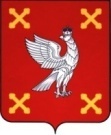 Глава  Шуйского муниципального районаПОСТАНОВЛЕНИЕот 01.02.2019 № 5г. ШуяО проведении публичных слушаний по проекту межевания территории кадастровых кварталов 37:20:011505 и 37:20:011506, расположенных в д. Филино Шуйского муниципального района Ивановской областиВ соответствии со статьями 5.1, 43, 45, 46 Градостроительного кодекса Российской Федерации, Федеральным законом  от 06.10.2003 № 131-ФЗ «Об общих принципах организации местного самоуправления в Российской Федерации», Федеральным законом от 27.07.2010 № 210-ФЗ «Об организации предоставления государственных и муниципальных услуг», Положением о проведении публичных слушаний в Шуйском муниципальном районе, утвержденным Решением Шуйского районного Совета от 25.10.2006 № 63, Уставом Шуйского муниципального района, с учетом п.2 протокола заседания комиссии по землепользованию и застройке Шуйского муниципального района от 28.01.2019№ 4, в целях  соблюдения прав человека на благоприятные условия жизнедеятельности, законных интересов правообладателей земельных участков и объектов капитального строительства, Глава Шуйского муниципального района постановляет:Провести публичные слушания по проекту межевания территории кадастровых кварталов 37:20:011505 и 37:20:011506 (далее – Проект межевания), расположенных в д. Филино Шуйского муниципального района Ивановской области. Назначить дату проведения публичных слушаний на 06.03.2018 г. в 09.00 по адресу: д. Филино,ул.Фабричная, д.37 (здание администрации Семейкинского сельского поселения).Комиссии по землепользованию по землепользованию и застройке Шуйского муниципального района (далее – Комиссия) организовать проведение публичных слушанийпо Проектумежевания.Комиссии обеспечить опубликование настоящего постановления в СМИ, на официальном сайте Шуйского муниципального района и на сайте Китовского сельского поселения Шуйского муниципального района.Комиссии обеспечить размещение Проекта межевания на официальном сайте Шуйского муниципального района и на сайте Семейкинского сельского поселения Шуйского муниципального района.Комиссии  обеспечить ознакомление заинтересованных лиц с проектом планировки и межевания в здании администрации Шуйского муниципального района по адресу: Ивановская область, г. Шуя, пл.Ленина, д.7, каб. 19, в рабочее время до дня проведения публичных слушаний.  Контроль за исполнением настоящего постановления возложить на заместителя главы администрации Николаенко В.В. Постановление вступает в силу с момента его подписания.Глава Шуйского муниципального района                                 С.А.Бабанов